6Day 1Day 2Day 3Day 4Day 5kig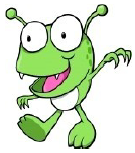 tobmubpleg thindollpeepstepguch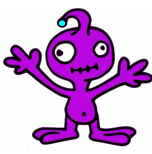 zoitquorguskstoolblissbunsforksclort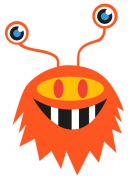 crussthulfvarndpawwadeskategripsbir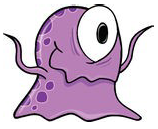 dofeswikeskepssprintsurffeastfloatsthruff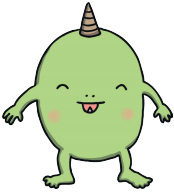 spristgurglouftagreeartistfishingservings